         Министерство образования Российской Федерации             Муниципальное образовательное учреждение«Средняя образовательная школа №2 г.Суворова».ПроектТема проекта:«Элегантная деталь».Выполнила:             Учащаяся 9 класса                               МОУ «СОШ №2 г. Суворова»                  Кабанова Анастасия                                         Руководитель проектной работы:                Учитель технологии                               Тришкина Л.Н.                                        2012г.                                 ОглавлениеВыбор темы проектного задания с учетом анализа потребностей дома, школы, организации досуга, производства, сферы обслуживания.Оценка интелектуальных, материальных и финансовых возможностей, используемых при выполнении проекта.Сбор и обработка необходимой информации при изучении литературы, обращение к банку данных.Разработка идеи выполнения проекта с учетом экономических и экологических ограничений.Планирование организации и выполнение проекта с учетом требования дизайна и эргономики: текущий контроль и корректировка деятельности.Оценка качества изделия.Защита проекта.Литература.Выбор темы проектного задания с учетом анализа потребностей дома, школы, организации досуга, производства, сферы обслуживания.Купить – можно, но это дорого и неоригинально. Лучше сшить самой, тем более на уроках технологии я научилась вязать крючком. Интересно увидеть результат своего труда, порадовать родителей, удивить подруг.Решение: буду вязать сумку!                                            ДомИнтерьер            Ремонт              Одежда                Питание    2.Оценка интеллектуальных, материальных и финансовых возможностей, используемых при выполнении проекта.Конечно, выбрать можно любое творческое задание, но хватит ли мне знаний, умений и навыков для претворения его в жизнь.Первым делом я оценила свои возможности.Я знаю:-технологию вязания крючком-начальные азы швейного делаИмею навыки по выполнению воздушных петель и сметыванию деталей (это понадобится при сборке сумки).Я думаю, что всех этих качеств хватит для изготовления сумки, т.к. я имею большой опыт вязания крючком.Для выполнения проекта мне потребуется пряжа, крючок №4 и №8, кнопка. Все это можно купить в магазине. А где взять деньги?               Занять                                            Заработать                                       Финансы       Взять у родителей                       НакопитьЗанять – очень легкий путь, но их надо потом отдавать, а это бывает не очень просто.Заработать – можно только летом на практике. Этот вариант мне не подходит.Накопить – невыгодный путь. Для этого надо иметь деньги на карманные расходы, а их у меня нет.Взять у родителей – мама в просьбе не откажет. Она всегда помогает мне в рукоделии и не требует возврата.3.Сбор и обработка необходимой информации при изучении литературы, обращение к банку данных.                       Источник информацииПосмотреть           Посоветоваться        Воспользоваться        журналы              с учителем, мамой         интернетом        Проанализировав выше составленную схему, я считаю, что наилучшим вариантом сбора информации является просмотр журналов. У меня дома много всевозможных журналов, потому что моя мама тоже увлекается вязанием. В одном из них я нашла именно ту сумку, какую искала. Мой выбор одобрили мама и учитель.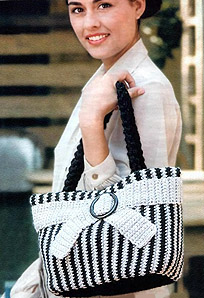 4.Разработка идеи выполнения проекта с учетом экологических и экономических средств.  Очевидно, мое изделие не засоряет окружающую среду, т.к. не выделяет различных газов или веществ, вредных для живых организмов. Всем отходам после работы я найду дальнейшее применение.           Предварительный расчет себестоимости.Наименование материала   Цена 1шт    Расход      ВсегоПряжа п/ш черная                    120 р.        2 мотка     240 р.Пряжа  светло-серая                140 р.        1 моток     140 р.Крючок                                         20 р.          2 шт.            40 р.                                   Итого:Вывод: Сделав экономический расчет, я считаю, что мой проект меня устраивает, т.к. он экологически чист и экономически выгоден.5.Планирование организации и выполнение проекта с учетом требования дизайна и эргономики: текущий контроль и корректировка деятельности.      Технологическая карта выполнения изделия.Материалы:  200 г полушерстяной пряжи средней толщины черного цвета. 150 г пряжи светло-серого цвета, 1 пряжка диаметром 6 см черного цвета, 1 кнопка, немного подкладочной ткани и плотный картон. Крючок №4 и 8.ВИДЫ ПЕТЕЛЬВоздушная петля (в. п.): в п. ввести крючок, накинуть на него нить и протянуть через п.Столбик без накида (ст. б/н): крючок ввести в п. цепочки или нижнего р. и вытянуть новую п., захватить нить и провязать 2 п. на крючке в 1 прием.Плотность вязания: 10 см = 15 п.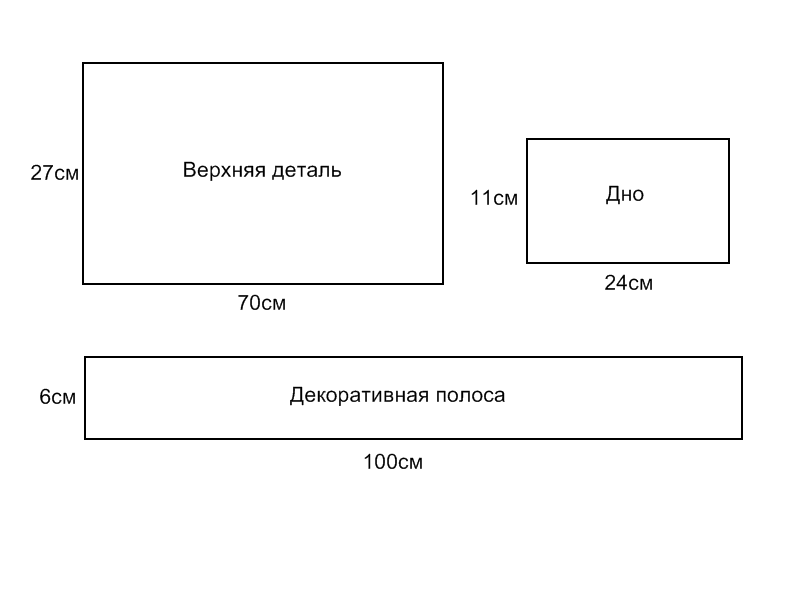 ОПИСАНИЕ РАБОТЫДно: Крючком № 4 нитью черного цвета набрать цепочку из 36 в. п. и вязать ст. б/н. На высоте 11 см закончить вязание.Верхняя деталь: Вязать в поперечном направлении.Крючком № 4 нитью черного цвета набрать цепочку из 40 в. п. и вязать ст. б/н. Связать 1 р. нитью черною цвета и продолжить, чередуя каждые 2 р. цвет нити: светло-серый, черный. На высоте около 70 см, учитывая, что последним следует связать 1 р. нитью черного цвета вместо 2 р., закончить вязание.Декоративная полоса: Крючком №4 нитью светло-серого цвета набрать цепочку из 9 в. п. и вязать ст. б/н. На общей высоте 100 см закончить вязание.Ручки: Вязать 2 детали.Крючком № 8 из нити черного цвета в 4 сложения связать шнур (см. рис.) длиной 50 см.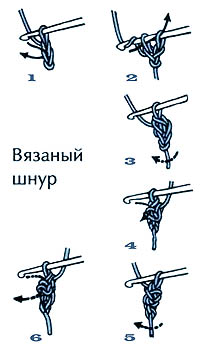 СБОРКАДетали наколоть на выкройку, увлажнить и дать им высохнуть. Сшить кромки верхней детали сумки и пришить ее к дну. Нашить декоративную полосу, отступив 6 см от верхнего края, продеть ее концы в пряжку и закрепить их на сумке потайными стежками (см. фото).Подвернуть 3 см верхнего края и пришить ручки. Из подкладочной ткани выкроить дно и верхнюю деталь, оставляя по 1 см для припусков на швы. Из плотного картона вырезать деталь по размеру дна. Сшить детали подкладки, вставить картон и пришить подкладку к вязаной детали. С внутренней стороны верхнего края пришить детали кнопки.6.Оценка качества изделия. Вот моя работа выполнена. Я очень довольна результатом.Как оказалось, моих знаний, умений и навыков было достаточно, чтобы выполнить этот проект. Сумка получилась такой, какой была задумана. Она прекрасно подходит к моему гардеробу.Мои родители и учительница оценили мое творчество высоко, сказав, что такой труд требует не только технических навыков, но и терпения, целеустремленности и большой аккуратности.В процессе изготовления сумки , моя работа увлекала меня все больше, и в голове появились новые идеи. Я решила научиться вязать на спицах также хорошо, как моя мама. Ведь этот навык может очень пригодиться. Умея вязать на спицах и крючком, я смогу в любое время связать себе любую модель одежды и интерьера по своему вкусу. Вещи, сделанные своими руками,  доставляют больше радости и  экономят бюджет.7. Защита творческого проекта.Мой проект называется «Элегантная деталь». Выбор пал на это ремесло, потому что я имею первоначальные навыки вязания крючком и хочу на высоком уровне овладеть техникой вязания на спицах и крючком. Именно сейчас большое значение придается рукоделию. Сегодня изделия, сделанные своими руками, приобретают особую ценность, т.к. мастерица вкладывает в свою работу не только силы, терпение, но и любовь, душу. Может быть, поэтому рукодельные работы согревают теплом и нежностью. А эти качества не купить ни в одном магазине.Последовательность выполнения работы подробно описана в разделе №5Я очень довольна, что моих знаний и умений хватило для выполнения поставленной задачи.По натуре я человек творческий, поэтому могу с большой уверенностью подтвердить слова К.Д. Сухомлинского: «Творчество – это необычайно трудный, кропотливый, но удивительно радостный труд!!!»8. Литература.1. Журнал « Чудесный крючок».